Welcome to Zion!
Guests please record your attendance on a pink pad in the pew rack and let us know how we can be of service to you.  Holy Communion at ZionThe Lord’s Supper is celebrated at this congregation as Jesus has given it. As he says, our Lord gives into our mouths not only bread and wine but his very body and blood to eat and to drink for the forgiveness of sins and to strengthen our union with him and with one another. Our Lord invites to his table those who trust his words, repent of all sin, and set aside any refusal to forgive and love as he forgives and loves us, that they may show forth his death until he comes.Because those who eat and drink our Lord’s body and blood unworthily do so to their great harm and because Holy Communion is a confession of the faith which is confessed at this altar, any who are not yet instructed, in doubt, or who hold a confession differing from that of this congregation and The Lutheran Church—Missouri Synod, and yet desire to receive the sacrament, are asked first to speak with our pastor.  He is happy to visit with you about the Christian faith and how to receive the Lord’s Supper for your good and for the good of others.  All communicants need to register in the narthex prior to the service.By the Voluntary Poverty of Christ, We Enter the Kingdom of GodTo love and trust in earthly wealth is vanity. For nothing of this earth will last forever, nor can any of it grant eternal life (Eccl. 5:10). But the one who trusts in God is “occupied with joy in his heart” and is able to sleep in peace, “whether he eats little or much,” because he knows that the “days of his life” are “the gift of God” (Eccl. 5:12, 18–20). The person who trusts in riches cannot sleep, because he “shall take nothing for his toil that he may carry away in his hand” (Eccl. 5:15). Therefore, it is difficult “for those who have wealth to enter the kingdom of God” (Mark 20:23). Indeed, it is impossible for man, yet “all things are possible with God” (Mark 20:27). Thus, the Rich Man, Jesus Christ, has made Himself poor and has gone through “the eye of a needle,” through death and the grave, “to enter the kingdom of God” on our behalf (Mark 20:24–25). He is the “great high priest who has passed through the heavens” (Heb. 4:14), so that we may now enter His Sabbath rest by faith in His forgiveness (Heb. 4:3–9).In Our PrayersMembers of Zion:Family and Friends of Zion Members:ZIONLUTHERANCHURCH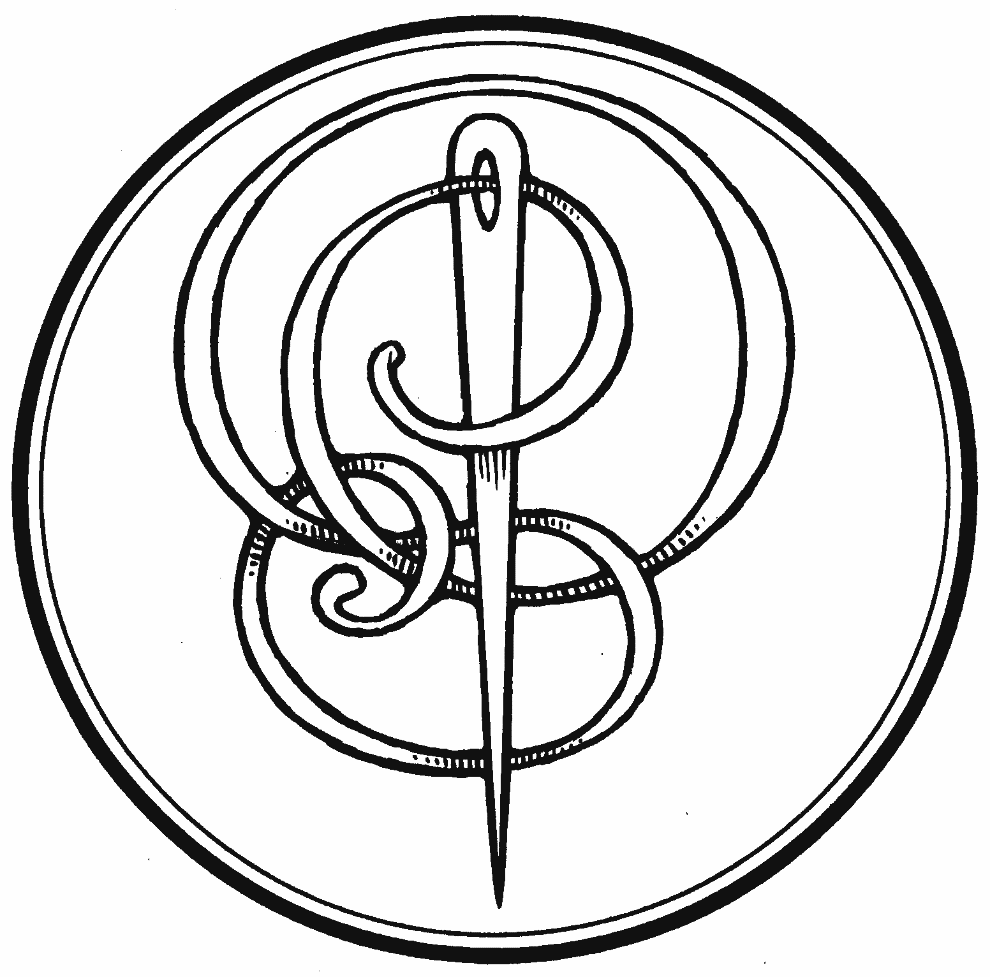 KEARNEY, NEBRASKAMarc & Lyn HoffmanAwaiting AdoptionTracy SchakeExpectant motherJudy AhrensHealingVaughn AlbrechtHealingDiane AltwineHealingVivian AxmannRecovery from SurgeryElaine BussHealingLyle ColsdenHealingVera EhrlichHealingFamily & friends of Lucille FiddelkegriefPat FlodineHealingVi FoxHealingValarie GantHealingArnold & Ramona GauntHealingEvelyn Heiden HealingMorris HilgenkampGood Samaritan Society, AlmaSharon KreutzerHealingCharlie MarienauHealingLavonne PetersonHealingHulda SmithMother HullGretchen TrampeHealingLewie WestmanHealingDean & Chris BeeBee(Valarie Gant’s Granddaughter and husband)Dean & Chris BeeBee(Valarie Gant’s Granddaughter and husband)Dean & Chris BeeBee(Valarie Gant’s Granddaughter and husband)Dean & Chris BeeBee(Valarie Gant’s Granddaughter and husband)Dean & Chris BeeBee(Valarie Gant’s Granddaughter and husband)Dean & Chris BeeBee(Valarie Gant’s Granddaughter and husband)Dean & Chris BeeBee(Valarie Gant’s Granddaughter and husband)Dean & Chris BeeBee(Valarie Gant’s Granddaughter and husband)Dean & Chris BeeBee(Valarie Gant’s Granddaughter and husband)Dean & Chris BeeBee(Valarie Gant’s Granddaughter and husband)HealingDawson Caveness (Helmbrecht’s friend)Dawson Caveness (Helmbrecht’s friend)Dawson Caveness (Helmbrecht’s friend)Dawson Caveness (Helmbrecht’s friend)Dawson Caveness (Helmbrecht’s friend)Dawson Caveness (Helmbrecht’s friend)Dawson Caveness (Helmbrecht’s friend)Dawson Caveness (Helmbrecht’s friend)Dawson Caveness (Helmbrecht’s friend)Dawson Caveness (Helmbrecht’s friend)HealingPatty Ellis (Fran Junge’s sister)Patty Ellis (Fran Junge’s sister)Patty Ellis (Fran Junge’s sister)Patty Ellis (Fran Junge’s sister)Patty Ellis (Fran Junge’s sister)Patty Ellis (Fran Junge’s sister)Patty Ellis (Fran Junge’s sister)Patty Ellis (Fran Junge’s sister)Patty Ellis (Fran Junge’s sister)Patty Ellis (Fran Junge’s sister)ChemoKen Erickson (Friend of Richmond’s and Florang’s)Ken Erickson (Friend of Richmond’s and Florang’s)Ken Erickson (Friend of Richmond’s and Florang’s)Ken Erickson (Friend of Richmond’s and Florang’s)Ken Erickson (Friend of Richmond’s and Florang’s)Ken Erickson (Friend of Richmond’s and Florang’s)Ken Erickson (Friend of Richmond’s and Florang’s)Ken Erickson (Friend of Richmond’s and Florang’s)Ken Erickson (Friend of Richmond’s and Florang’s)Ken Erickson (Friend of Richmond’s and Florang’s)CancerMarcella Esslinger (Marilyn Fuqua’s sister)Marcella Esslinger (Marilyn Fuqua’s sister)Marcella Esslinger (Marilyn Fuqua’s sister)Marcella Esslinger (Marilyn Fuqua’s sister)Marcella Esslinger (Marilyn Fuqua’s sister)Marcella Esslinger (Marilyn Fuqua’s sister)Marcella Esslinger (Marilyn Fuqua’s sister)Marcella Esslinger (Marilyn Fuqua’s sister)Marcella Esslinger (Marilyn Fuqua’s sister)Marcella Esslinger (Marilyn Fuqua’s sister)CancerJeweldine Gaibler (Joyce Hartman’s mother)Jeweldine Gaibler (Joyce Hartman’s mother)Jeweldine Gaibler (Joyce Hartman’s mother)Jeweldine Gaibler (Joyce Hartman’s mother)Jeweldine Gaibler (Joyce Hartman’s mother)Jeweldine Gaibler (Joyce Hartman’s mother)Jeweldine Gaibler (Joyce Hartman’s mother)Jeweldine Gaibler (Joyce Hartman’s mother)Jeweldine Gaibler (Joyce Hartman’s mother)Jeweldine Gaibler (Joyce Hartman’s mother)HealingPaul Graham ( Michelle Clark’s father)Paul Graham ( Michelle Clark’s father)Paul Graham ( Michelle Clark’s father)Paul Graham ( Michelle Clark’s father)Paul Graham ( Michelle Clark’s father)Paul Graham ( Michelle Clark’s father)Paul Graham ( Michelle Clark’s father)Paul Graham ( Michelle Clark’s father)Paul Graham ( Michelle Clark’s father)Paul Graham ( Michelle Clark’s father)HealingDorothy Helmbrecht (Don Helmbrecht’s mother)Dorothy Helmbrecht (Don Helmbrecht’s mother)Dorothy Helmbrecht (Don Helmbrecht’s mother)Dorothy Helmbrecht (Don Helmbrecht’s mother)Dorothy Helmbrecht (Don Helmbrecht’s mother)Dorothy Helmbrecht (Don Helmbrecht’s mother)Dorothy Helmbrecht (Don Helmbrecht’s mother)Dorothy Helmbrecht (Don Helmbrecht’s mother)Dorothy Helmbrecht (Don Helmbrecht’s mother)Dorothy Helmbrecht (Don Helmbrecht’s mother)HealingElizabeth Hinrichs (Adam & Jami Helmbrecht’s friend)Elizabeth Hinrichs (Adam & Jami Helmbrecht’s friend)Elizabeth Hinrichs (Adam & Jami Helmbrecht’s friend)Elizabeth Hinrichs (Adam & Jami Helmbrecht’s friend)Elizabeth Hinrichs (Adam & Jami Helmbrecht’s friend)Elizabeth Hinrichs (Adam & Jami Helmbrecht’s friend)Elizabeth Hinrichs (Adam & Jami Helmbrecht’s friend)Elizabeth Hinrichs (Adam & Jami Helmbrecht’s friend)Elizabeth Hinrichs (Adam & Jami Helmbrecht’s friend)Elizabeth Hinrichs (Adam & Jami Helmbrecht’s friend)HealingRoger Hoffman (Marc’s father)Roger Hoffman (Marc’s father)Roger Hoffman (Marc’s father)Roger Hoffman (Marc’s father)Roger Hoffman (Marc’s father)Roger Hoffman (Marc’s father)Roger Hoffman (Marc’s father)Roger Hoffman (Marc’s father)Roger Hoffman (Marc’s father)Roger Hoffman (Marc’s father)HealingJerry Martensn (Anna Martenson’s son)Jerry Martensn (Anna Martenson’s son)Jerry Martensn (Anna Martenson’s son)Jerry Martensn (Anna Martenson’s son)Jerry Martensn (Anna Martenson’s son)Jerry Martensn (Anna Martenson’s son)Jerry Martensn (Anna Martenson’s son)Jerry Martensn (Anna Martenson’s son)Jerry Martensn (Anna Martenson’s son)Jerry Martensn (Anna Martenson’s son)CancerHans McGraw (Michelle Millsap’s friend) Hans McGraw (Michelle Millsap’s friend) Hans McGraw (Michelle Millsap’s friend) Hans McGraw (Michelle Millsap’s friend) Hans McGraw (Michelle Millsap’s friend) Hans McGraw (Michelle Millsap’s friend) Hans McGraw (Michelle Millsap’s friend) Hans McGraw (Michelle Millsap’s friend) Hans McGraw (Michelle Millsap’s friend) Hans McGraw (Michelle Millsap’s friend) HealingLarry Mustard (Betty’s Son)Larry Mustard (Betty’s Son)Larry Mustard (Betty’s Son)Larry Mustard (Betty’s Son)Larry Mustard (Betty’s Son)Larry Mustard (Betty’s Son)Larry Mustard (Betty’s Son)Larry Mustard (Betty’s Son)Larry Mustard (Betty’s Son)Larry Mustard (Betty’s Son)Surgery/HealingDon Purvis (Katie Nuttelman’s friend’s father)Don Purvis (Katie Nuttelman’s friend’s father)Don Purvis (Katie Nuttelman’s friend’s father)Don Purvis (Katie Nuttelman’s friend’s father)Don Purvis (Katie Nuttelman’s friend’s father)Don Purvis (Katie Nuttelman’s friend’s father)Don Purvis (Katie Nuttelman’s friend’s father)Don Purvis (Katie Nuttelman’s friend’s father)Don Purvis (Katie Nuttelman’s friend’s father)Don Purvis (Katie Nuttelman’s friend’s father)HealingDonna Peterson ( Lavonne Peterson’s cousin)Donna Peterson ( Lavonne Peterson’s cousin)Donna Peterson ( Lavonne Peterson’s cousin)Donna Peterson ( Lavonne Peterson’s cousin)Donna Peterson ( Lavonne Peterson’s cousin)Donna Peterson ( Lavonne Peterson’s cousin)Donna Peterson ( Lavonne Peterson’s cousin)Donna Peterson ( Lavonne Peterson’s cousin)Donna Peterson ( Lavonne Peterson’s cousin)Donna Peterson ( Lavonne Peterson’s cousin)CancerRev. James, Rev. Trump, Kristen MatasovskyRev. James, Rev. Trump, Kristen MatasovskyRev. James, Rev. Trump, Kristen MatasovskyRev. James, Rev. Trump, Kristen MatasovskyRev. James, Rev. Trump, Kristen MatasovskyRev. James, Rev. Trump, Kristen MatasovskyRev. James, Rev. Trump, Kristen MatasovskyRev. James, Rev. Trump, Kristen MatasovskyRev. James, Rev. Trump, Kristen MatasovskyRev. James, Rev. Trump, Kristen MatasovskyMissionariesKyle Melroy, John Christensen, Cole & Trent MacKleyKyle Melroy, John Christensen, Cole & Trent MacKleyKyle Melroy, John Christensen, Cole & Trent MacKleyKyle Melroy, John Christensen, Cole & Trent MacKleyKyle Melroy, John Christensen, Cole & Trent MacKleyKyle Melroy, John Christensen, Cole & Trent MacKleyKyle Melroy, John Christensen, Cole & Trent MacKleyKyle Melroy, John Christensen, Cole & Trent MacKleyKyle Melroy, John Christensen, Cole & Trent MacKleyKyle Melroy, John Christensen, Cole & Trent MacKleyMilitaryDivine Service OneDivine Service OneDivine Service OneDivine Service OneDivine Service OneDivine Service OneDivine Service OneDivine Service OneWelcome & AnnouncementsWelcome & AnnouncementsWelcome & AnnouncementsWelcome & AnnouncementsWelcome & AnnouncementsWelcome & AnnouncementsWelcome & AnnouncementsPreparationPreparationPreparationPreparationPreparationPreparationPreparationPreparationOpening HymnOpening HymnOpening Hymn#602#602#602#602#602Confession & AbsolutionConfession & AbsolutionConfession & AbsolutionConfession & AbsolutionConfession & AbsolutionConfession & Absolutionp. 151p. 151Service of the WordService of the WordService of the WordService of the WordService of the WordService of the WordService of the WordService of the WordIntroitIntroitIntroitBulletin InsertBulletin InsertBulletin InsertBulletin InsertBulletin InsertKyrieKyrieKyriep. 152p. 152p. 152p. 152p. 152Hymn of PraiseHymn of PraiseHymn of Praisep. 154p. 154p. 154p. 154p. 154SalutationSalutationSalutationp. 156p. 156p. 156p. 156p. 156Collect of the DayCollect of the DayCollect of the DayBulletin InsertBulletin InsertBulletin InsertBulletin InsertBulletin InsertResponseResponseResponsep. 189p. 189p. 189p. 189p. 189First ReadingFirst ReadingEcclesiastes 5:10-20Ecclesiastes 5:10-20Ecclesiastes 5:10-20Ecclesiastes 5:10-20Ecclesiastes 5:10-20Ecclesiastes 5:10-20Gradual	Gradual	Gradual	Bulletin InsertBulletin InsertBulletin InsertBulletin InsertBulletin InsertEpistle Hebrews 4:1-13Hebrews 4:1-13Hebrews 4:1-13Hebrews 4:1-13Hebrews 4:1-13Hebrews 4:1-13Hebrews 4:1-13Alleluia and VerseAlleluia and VerseAlleluia and Versep. 156p. 156p. 156p. 156p. 156Holy GospelGospel ResponseHoly GospelGospel ResponseHoly GospelGospel ResponseMark 10:13-31p. 157Mark 10:13-31p. 157Mark 10:13-31p. 157Mark 10:13-31p. 157Mark 10:13-31p. 157Hymn of the DayHymn of the DayHymn of the Day#690#690#690#690#690SermonApostles’ CreedSermonApostles’ CreedSermonApostles’ Creedp. 159p. 159p. 159p. 159p. 159Prayer of the Church Prayer of the Church Prayer of the Church Prayer of the Church p. 159p. 159p. 159p. 159Sharing of the PeaceSharing of the PeaceSharing of the PeaceSharing of the PeaceGathering of the OfferingGathering of the OfferingGathering of the OfferingGathering of the OfferingGathering of the OfferingGathering of the OfferingGathering of the OfferingGathering of the OfferingDuring the offering the handbells play “Praise to the Lord”During the offering the handbells play “Praise to the Lord”During the offering the handbells play “Praise to the Lord”During the offering the handbells play “Praise to the Lord”During the offering the handbells play “Praise to the Lord”During the offering the handbells play “Praise to the Lord”During the offering the handbells play “Praise to the Lord”During the offering the handbells play “Praise to the Lord”OffertoryOffertoryOffertoryp. 159p. 159p. 159p. 159p. 159Service of the SacramentService of the SacramentService of the SacramentService of the SacramentService of the SacramentService of the SacramentService of the SacramentService of the SacramentPrefacePrefacePrefacePrefacep. 160p. 160p. 160p. 160SanctusSanctusSanctusSanctusp. 161p. 161p. 161p. 161Prayer of ThanksgivingPrayer of ThanksgivingPrayer of ThanksgivingPrayer of Thanksgivingp. 161p. 161p. 161p. 161Lord’s PrayerLord’s PrayerLord’s PrayerLord’s Prayerp. 162p. 162p. 162p. 162Words of Our LordWords of Our LordWords of Our LordWords of Our Lordp. 162p. 162p. 162p. 162Pax DominiPax DominiPax DominiPax Dominip. 163p. 163p. 163p. 163Agnus DeiAgnus DeiAgnus DeiAgnus Deip. 163p. 163p. 163p. 163DistributionDistributionDistributionDistribution#617, #782, #618, #940#617, #782, #618, #940#617, #782, #618, #940#617, #782, #618, #940#617, #782, #618, #940#617, #782, #618, #940#617, #782, #618, #940#617, #782, #618, #940Post Communion CanticlePost Communion CanticlePost Communion CanticlePost Communion CanticlePost Communion Canticle  p. 164  p. 164  p. 164Post Communion CollectPost Communion CollectPost Communion CollectPost Communion CollectPost Communion CollectPost Communion Collectp. 166p. 166BenedictionBenedictionBenedictionBenedictionp. 166p. 166p. 166p. 166Recessional HymnRecessional HymnRecessional HymnRecessional Hymn#854#854#854#854Sun10/189:00a10:15a10:15a11:30BirthdaysDivine ServiceSunday SchoolBible StudyOktoberfest Meal---Mon10/1910:30BirthdaysPastor’s Conf. LincolnLucille Fiddelke funeralKaden CashSydney SmithTues10/201:30p7:00pBirthdaysPastor’s Conf. Lincoln Sleeping matsChurch Council---Wed10/218:30a5:00p5:45p6:00p7:00pBirthdaysChapelHandchimesMidweekHandbellsChoir ---Thurs10/22BirthdaysTeacher’s Conf. OmahaKassidy HalvorsenFri10/235:30BirthdaysTeachers Conf. OmahaWedding RehearsalNancy DissmeyerAsia PotterSat10/244:00pBirthdaysHiggins Wedding---Sun10/259:00a10:15a10:15aDivine ServiceSunday SchoolBible Study